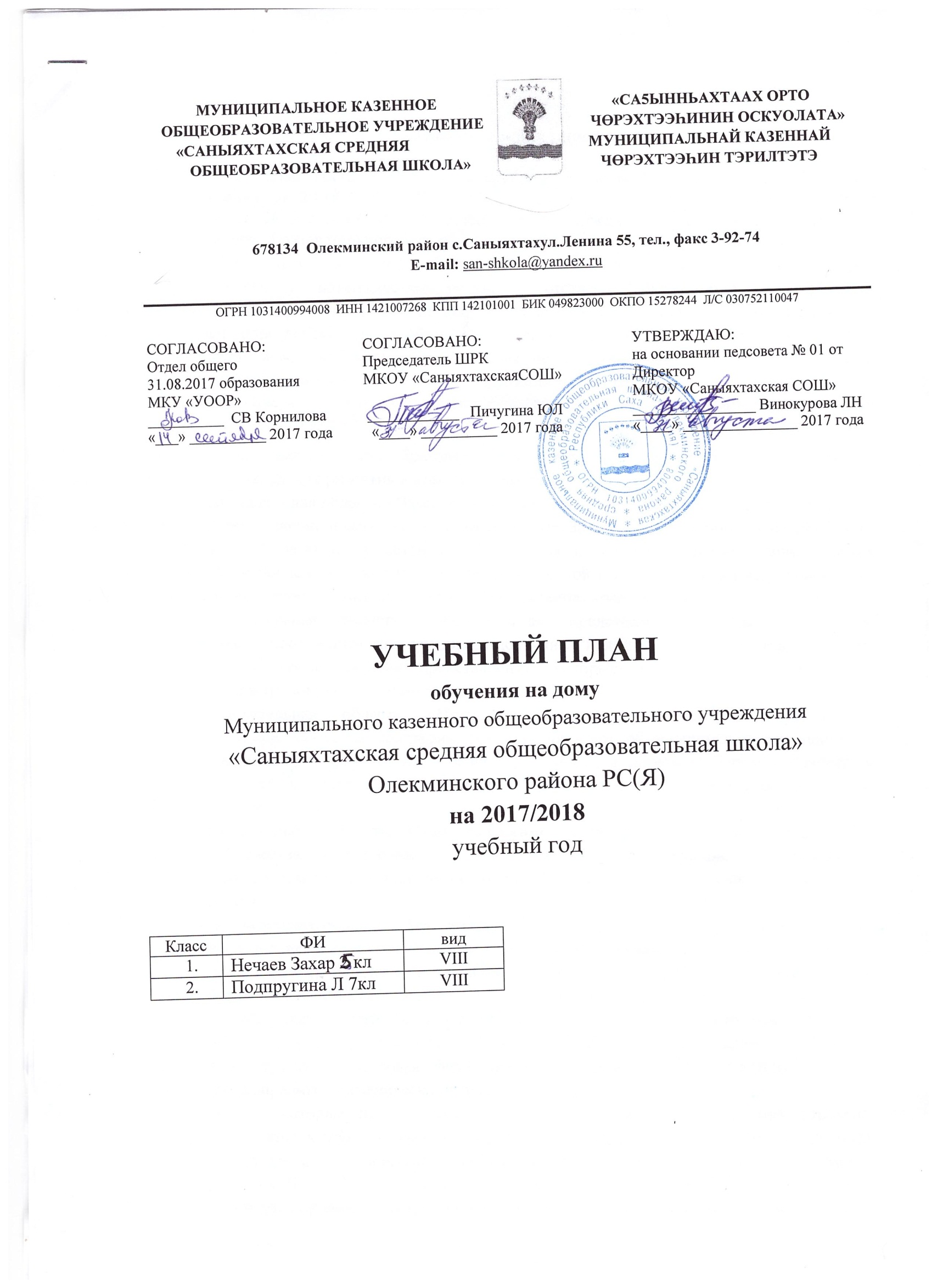 Пояснительная записка1. Учебный план составлен в соответствии с Законом Российской Федерации «Об образовании» от 29.12.2012 г. № 273-ФЗ, письмом Министерства образования РФ от 28.02.2003 г. № 27/2643-6 «О направлении методических рекомендаций по организации деятельности образовательного учреждения надомного обучения»; Учебный план включает общеобразовательные предметы, содержание которых приспособлено к возможностям умственно отсталых обучающихся, специфические коррекционные предметы, а также индивидуальные и групповые коррекционные занятия.Реализация учебного плана обеспечивает единство образовательного пространства РФ и гарантирует овладение выпускниками школы необходимый минимум знаний, умений и навыков, обеспечиваемых возможностью адаптации в современных реалиях.	Обучающие изучают основные общеобразовательные предметы, с учебной недельной нагрузкой  в V,  VII классах – до 10 часов. Учебный план включает образовательные области и соответствующие им предметы, наиболее важные для развития и коррекции познавательной деятельности.Образовательная область «Язык и речь» представлена учебными предметами: чтение и развитие речи, письмо и развитие речи, русский язык. Задача данной образовательной области заключается в развитии у детей навыка чтения и письма, в формировании умения правильно и последовательно излагать мысли в устной и письменной форме, в содействии социальной адаптации, общему развитию и воспитанию нравственности.Образовательная область «Математика» представлена учебным предметом математика, позволяющим дать учащимся доступные количественные, пространственные, временные и геометрические представления, которые помогут им в дальнейшем включиться в трудовую деятельность.Образовательная область «Природа» представлена учебными предметами: природоведение, биология, география, которые помогают обучающимся лучше понимать отношение человека к природе, эстетически воспринимать и любить её, беречь и стремиться охранять, а так же дают элементарные сведения о населении, хозяйстве родного края, России и мира.Образовательная область «Обществознание» представлена учебными предметами: история Отечества, обществознание - граждановедение способствующими формированию личностных качеств гражданина путем повышения правовой и этической грамотности   обучающихся.Образовательная область «Искусство» представлена учебными предметами: музыка, изобразительное искусство, которые призваны развить у учащихся эстетические чувства, умение воспринимать и понимать красивое, воспитывать художественный вкус, навыки рисования, музыкальной культуры.Образовательная область «Физическая культура» представлена учебным предметом физическая культура, которая способствует решению основных задач физического воспитания: укрепление здоровья, физического развития и повышение работоспособности обучающихся; привитие гигиенических навыков.Предметы, которые не предусмотрены учебным планом, или на них отведено минимальное количество времени, но являющиеся важными для развития конкретного обучающегося (музыка, изобразительное искусство, физическая культура), частично интегрируются с близкими по содержанию предметами образовательной программы. Они способствуют расширению кругозора ученика, его активного и пассивного словаря, улучшают его эмоциональное состояние, а так же развивают мелкую моторику, зрительную и слуховую память, внимание, ведут к лучшему усвоению основных предметов.Образовательная область «Трудовая подготовка» представлена предметом трудовое обучение. Образовательное учреждение может реализовывать типовые программы трудового обучения, вносить коррективы, внедрять новые учебные программы, разработанные с учетом психофизического здоровья обучающихся, материально-производственной методической базы, новых социально-экономических условий развития общества и местных потребностей в кадрах. Обучение разным по уровню сложности видам труда организуется с учетом интересов детей и в соответствии с их психофизическими особенностями.Специфической особенностью учебного плана индивидуального обучения детей с умственной отсталостью по специальной (коррекционной) образовательной программе VIII вида является введение образовательной области «Коррекционная подготовка».	С целью обеспечения качественного образования и интеграции в общество ребенка с нарушением здоровья и с ограниченными возможностями, а также во избежание лишения его естественной социальной среды, используются различные формы организации занятий с обучающимися:занятия в образовательном учреждении индивидуально;занятия на дому;комбинированно: часть занятий ребенок посещает в классе, часть - индивидуально по расписанию.	Ученые предметы обеспечены учебниками для коррекционных школ. Система оценки достижений планируемых результатов освоения образовательной программы специальных (коррекционных) классов VIII вида  	Система оценки достижения планируемых результатов освоения основной образовательной программы представляет собой один из инструментов реализации требований к результатам освоения образовательной программы начального и основного общего образования и направлена на обеспечение качества образования, что предполагает вовлечённость в оценочную деятельность как педагогов, так и обучающихся. Оценок, формирование навыков рефлексии, самоанализа, самоконтроля дают возможность педагогам и обучающимся не только освоить эффективные средства управления учебной деятельностью, но и способствуют развитию у обучающихся самосознания, готовности открыто выражать и отстаивать свою позицию, развитию готовности к самостоятельным поступкам и действиям, принятию ответственности за их результаты. Система оценки достижения планируемых результатов освоения основной образовательной программы образования предполагает комплексный подход к оценке результатов образования, позволяющий вести оценку достижения обучающимися всех трёх групп результатов образования: личностных, метапредметных и предметных. В процессе оценки используются разнообразные методы и формы, взаимно дополняющие друг друга (стандартизированные письменные и устные работы, проекты, практические работы, творческие работы, самоанализ и самооценка, наблюдения и др.). Требования к результатам освоения обучающимися основной образовательной программы основного общего образования:Личностные результаты:          сформированность внутренней позиции обучающегося - принятие и освоение новой социальной роли обучающегося;становление основ российской гражданской идентичности личности как чувства гордости за свою Родину, народ, историю и осознание своей этнической принадлежности; развитие самоуважения и способности адекватно оценивать себя и свои достижения;         понимания границ того, «что я знаю», и того, «что я не знаю», «незнания», и стремления к преодолению этого разрыва         знание основных моральных норм и ориентация на их выполнение на основе понимания их социальной необходимости; развитие этических чувств — стыда, вины, совести как регуляторов морального поведения. Метапредметные результаты:         способность обучающегося принимать и сохранять учебную цель и задачи; умение планировать собственную деятельность в соответствии с поставленной задачей и условиями её реализации и искать средства её осуществления; умение контролировать и оценивать свои действия, вносить коррективы в их выполнение на основе оценки и учёта характера ошибок, проявлять инициативу и самостоятельность в обучении;         умение осуществлять информационный поиск, сбор и выделение существенной информации из различных информационных источников;         умение использовать знаково-символические средства для создания моделей изучаемых объектов и процессов, схем решения учебно-познавательных и практических задач;         способность к осуществлению логических операций сравнения, анализа, обобщения, классификации по родовидовым признакам, к установлению аналогий, отнесения к известным понятиям;         умение сотрудничать с педагогом и сверстниками при решении учебных проблем, принимать на себя ответственность за результаты своих действий. Достижение метапредметных результатов обеспечивается за счёт основных компонентов образовательного процесса - учебных предметов. Основное содержание оценки метапредметных результатов строится вокруг умения учиться, т.е. той совокупности способов действий, которая, собственно, и обеспечивает способность обучающихся к самостоятельному усвоению новых знаний и умений, включая организацию этого процесса. Предметные результаты представляет собой оценку достижения обучающимся планируемых результатов по отдельным предметам. Знание основополагающих элементы научного знания (как общенаучных, так и относящихся к отдельным отраслям знания и культуры), лежащих в основе современной научной картины мира: ключевые теории, идеи, понятия, факты, методы;формирования всех универсальных учебных действий;усвоение учащимися системы знаний по русскому языку и математике;Предметные результаты освоения основной образовательной программы основного общего образования с учётом общих требований и специфики изучаемых предметов, входящих в состав предметных областей, должны обеспечивать успешное обучение на обоих ступенях общего образования.Достижение этих результатов обеспечивается за счёт основных компонентов образовательного процесса - учебных предметов, представленных в обязательной части учебного плана.Образовательная областьУчебные предметыVVIIЯзык и речьЧтение и развитие речи21Язык и речьРусский язык22МатематикаМатематика22ПриродаПриродоведение1ПриродаБиология1ПриродаГеография1ОбществознаниеИстория Отечества1ИскусствоИзобразительное искусство1Физическая культураФизическая культураТехнология1Социально-бытовое ориентирование1ОБЖ11ИТОГО1010